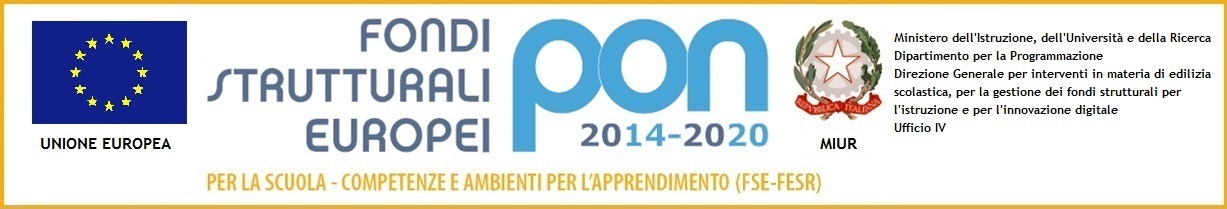 CUP: J74C17000010007	PROGETTO DI INCLUSIONE SOCIALE E LOTTA AL DISAGIO	Codice identificativo progetto 10.1.1A-FSEPON-PI-2017-84Titolo Progetto: “Oltre i confini dell'aula, libera...mente!”Asse I – Istruzione -  Fondo Sociale Europeo (FSE)Obiettivo specifico – 10.1 – Azione 10.1.1Data ________________									Firma ___________________________________PROPOSTA DI CRONOPROGRAMMA del MODULO/PERCORSO FORMATIVO:PROPOSTA DI CRONOPROGRAMMA del MODULO/PERCORSO FORMATIVO:PROPOSTA DI CRONOPROGRAMMA del MODULO/PERCORSO FORMATIVO:PROPOSTA DI CRONOPROGRAMMA del MODULO/PERCORSO FORMATIVO:PROPOSTA DI CRONOPROGRAMMA del MODULO/PERCORSO FORMATIVO:PROPOSTA DI CRONOPROGRAMMA del MODULO/PERCORSO FORMATIVO:PROPOSTA DI CRONOPROGRAMMA del MODULO/PERCORSO FORMATIVO:PROPOSTA DI CRONOPROGRAMMA del MODULO/PERCORSO FORMATIVO:PROPOSTA DI CRONOPROGRAMMA del MODULO/PERCORSO FORMATIVO:PROPOSTA DI CRONOPROGRAMMA del MODULO/PERCORSO FORMATIVO:PROPOSTA DI CRONOPROGRAMMA del MODULO/PERCORSO FORMATIVO:PROPOSTA DI CRONOPROGRAMMA del MODULO/PERCORSO FORMATIVO:PROPOSTA DI CRONOPROGRAMMA del MODULO/PERCORSO FORMATIVO:PROPOSTA DI CRONOPROGRAMMA del MODULO/PERCORSO FORMATIVO:PROPOSTA DI CRONOPROGRAMMA del MODULO/PERCORSO FORMATIVO:PROPOSTA DI CRONOPROGRAMMA del MODULO/PERCORSO FORMATIVO:PROPOSTA DI CRONOPROGRAMMA del MODULO/PERCORSO FORMATIVO:PROPOSTA DI CRONOPROGRAMMA del MODULO/PERCORSO FORMATIVO:PROPOSTA DI CRONOPROGRAMMA del MODULO/PERCORSO FORMATIVO:PROPOSTA DI CRONOPROGRAMMA del MODULO/PERCORSO FORMATIVO:PROPOSTA DI CRONOPROGRAMMA del MODULO/PERCORSO FORMATIVO:PROPOSTA DI CRONOPROGRAMMA del MODULO/PERCORSO FORMATIVO:PROPOSTA DI CRONOPROGRAMMA del MODULO/PERCORSO FORMATIVO:PROPOSTA DI CRONOPROGRAMMA del MODULO/PERCORSO FORMATIVO:SETOTTNOVDICGENFEBMARAPRMAGGIULUGAGO